ΑΝΑΚΟΙΝΩΣΗ – ΠΡΟΣΚΛΗΣΗΚαλούνται οι εισαγόμενοι/ες, επιτυχόντες/ούσες με πανελλαδικές εξετάσεις ΓΕΛ & ΕΠΑΛ Β΄, στις Σχολές και στα Τμήματα του Αριστοτελείου Πανεπιστημίου Θεσσαλονίκης,  για το ακαδημαϊκό έτος 2014-2015, αφού συμπληρώσουν ηλεκτρονικά και εκτυπώσουν την αίτηση εγγραφής και την υπεύθυνη δήλωση περί μη εγγραφής σε άλλη Σχολή ή Τμήμα της Τριτοβάθμιας Εκπαίδευσης στην Ελλάδα, μέσα από την ιστοσελίδα http://register.auth.gr , να προσέλθουν για την εγγραφή τους στις αρμόδιες Γραμματείες, από τις 15 έως και τις 26 Σεπτεμβρίου 2014.Για την εγγραφή του/της ο/η εισαγόμενος/η ή νομίμως εξουσιοδοτημένο από τον/την ίδιο/α πρόσωπο καταθέτει τα ακόλουθα δικαιολογητικά:1.Αίτηση εγγραφής (συμπληρωμένη και εκτυπωμένη από την ιστοσελίδα http://register.auth.gr)2.Τίτλο απόλυσης: ευκρινές φωτοαντίγραφο απολυτηρίου ή πτυχίου ή αποδεικτικού του σχολείου αποφοίτησης 3.Υπεύθυνη δήλωση στην οποία δηλώνεται ότι δεν είναι εγγεγραμμένος/η σε άλλη Σχολή ή Τμήμα της Τριτοβάθμιας Εκπαίδευσης στην Ελλάδα (δημιουργείται κατά την ηλεκτρονική συμπλήρωση της αίτησης εγγραφής στην ιστοσελίδα http://register.auth.gr)4. Τέσσερις (4) φωτογραφίες τύπου αστυνομικής ταυτότητας5. Ευκρινές φωτοαντίγραφο της βεβαίωσης πρόσβασης (ΔΕΝ ΚΑΤΑΤΙΘΕΤΑΙ ΠΟΤΕ Η ΠΡΩΤΟΤΥΠΗ ΒΕΒΑΙΩΣΗ ΠΡΟΣΒΑΣΗΣ). Αν η βεβαίωση πρόσβασης έχει εκδοθεί από ιδιωτικό σχολείο, τότε αυτή θα πρέπει να φέρει βεβαίωση του γνήσιου της υπογραφής από τη Δ/νση Δ.Ε. στην οποία υπάγεται το σχολείο.Κατά την προσέλευσή τους στη Γραμματεία για εγγραφή, οι εισαγόμενοι/ες πρέπει να έχουν μαζί τους την αστυνομική ταυτότητα/διαβατήριο ή άλλο δημόσιο έγγραφο, από το οποίο να αποδεικνύονται τα ονομαστικά τους στοιχεία και η ακριβής ημερομηνία γέννησης.Υποψήφιος/α, που έχει εγγραφεί σε Σχολή ή Τμήμα της τριτοβάθμιας εκπαίδευσης με το σύστημα των πανελληνίων εξετάσεων και εισάγεται το τρέχον ακαδημαϊκό έτος με το σύστημα των πανελληνίων εξετάσεων σε άλλη Σχολή ή Τμήμα, δεν μπορεί να εγγραφεί στη νέα Σχολή ή στο Τμήμα εισαγωγής του/της, αν προηγουμένως δεν διαγραφεί από τη Σχολή ή το Τμήμα, στο οποίο είναι ήδη εγγεγραμμένος/η.Οι εισαγόμενοι/ες (επιτυχόντες/ούσες) Έλληνες πολίτες της μουσουλμανικής μειονότητας της Θράκης οφείλουν να προσκομίσουν στη Γραμματεία της Σχολής ή του Τμήματος εισαγωγής κατά την εγγραφή τους, εκτός από τα παραπάνω δικαιολογητικά, επιπλέον βεβαίωση Δήμου των Νομών Ξάνθης, Ροδόπης ή Έβρου, στα δημοτολόγια των οποίων είναι εγγεγραμμένοι. Αν έχουν μετεγγραφεί σε άλλο Δήμο άλλης περιοχής, τότε θα πρέπει από τη βεβαίωση του συγκεκριμένου Δήμου να προκύπτει ότι μετεγγράφηκαν σ’ αυτόν, από Δήμο των ανωτέρω 3 Νομών.Οι εισαγόμενοι/ες (επιτυχόντες/ούσες) αλλοδαποί-αλλογενείς και απόφοιτοι Λυκείων ή Αντίστοιχων Σχολείων κρατών μελών της Ε.Ε. μη ελληνικής καταγωγής (συμπεριλαμβάνονται οι κάτοχοι απολυτηρίου Λυκείου της Κυπριακής Δημοκρατίας) εγγράφονται στις παραπάνω προθεσμίες (15-26/9/2014), αφού συμπληρώσουν ηλεκτρονικά αίτηση εγγραφής μέσα από την ιστοσελίδα http://register.auth.gr Η εγκύκλιος, με τα κατά περίπτωση απαιτούμενα δικαιολογητικά εγγραφής για όλες τις παραπάνω κατηγορίες επιτυχόντων, έχει αναρτηθεί στην ιστοσελίδα του Τμήματος Σπουδών του ΑΠΘ www.dps.web.auth.gr                           ΑΠO ΤΗΝ ΠΡΥΤΑΝΕΙΑΕΛΛΗΝΙΚΗ ΔΗΜΟΚΡΑΤΙΑ  ΓΕΝΙΚΗ ΔΙΕΥΘΥΝΣΗ ΔΙΟΙΚΗΤΙΚΩΝ ΥΠΗΡΕΣΙΩΝ  ΓΕΝΙΚΗ ΔΙΕΥΘΥΝΣΗ ΔΙΟΙΚΗΤΙΚΩΝ ΥΠΗΡΕΣΙΩΝ  ΓΕΝΙΚΗ ΔΙΕΥΘΥΝΣΗ ΔΙΟΙΚΗΤΙΚΩΝ ΥΠΗΡΕΣΙΩΝ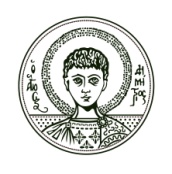   ΔΙΕΥΘΥΝΣΗ ΣΥΝΤΟΝΙΣΜΟΥ ΑΚΑΔΗΜΑΪΚΩΝ ΜΟΝΑΔΩΝ  ΤΜΗΜΑ ΣΠΟΥΔΩΝ  ΔΙΕΥΘΥΝΣΗ ΣΥΝΤΟΝΙΣΜΟΥ ΑΚΑΔΗΜΑΪΚΩΝ ΜΟΝΑΔΩΝ  ΤΜΗΜΑ ΣΠΟΥΔΩΝ  ΔΙΕΥΘΥΝΣΗ ΣΥΝΤΟΝΙΣΜΟΥ ΑΚΑΔΗΜΑΪΚΩΝ ΜΟΝΑΔΩΝ  ΤΜΗΜΑ ΣΠΟΥΔΩΝ  Πληροφορίες:   Ε. Χρυσοβελίδου- Τουλούπη               Θεσσαλονίκη,    9.9.2014ΑΡΙΣΤΟΤΕΛΕΙΟΠΑΝΕΠΙΣΤΗΜΙΟ     ΘΕΣΣΑΛΟΝΙΚΗΣ  Τηλ. :    2310 99 6771    Fax:    2310 99 5112ΑΡΙΣΤΟΤΕΛΕΙΟΠΑΝΕΠΙΣΤΗΜΙΟ     ΘΕΣΣΑΛΟΝΙΚΗΣ  e-mail :    dps@auth.grΑΡΙΣΤΟΤΕΛΕΙΟΠΑΝΕΠΙΣΤΗΜΙΟ     ΘΕΣΣΑΛΟΝΙΚΗΣ  Κτίριο :    Διοίκησης – Κ. Καραθεοδωρή